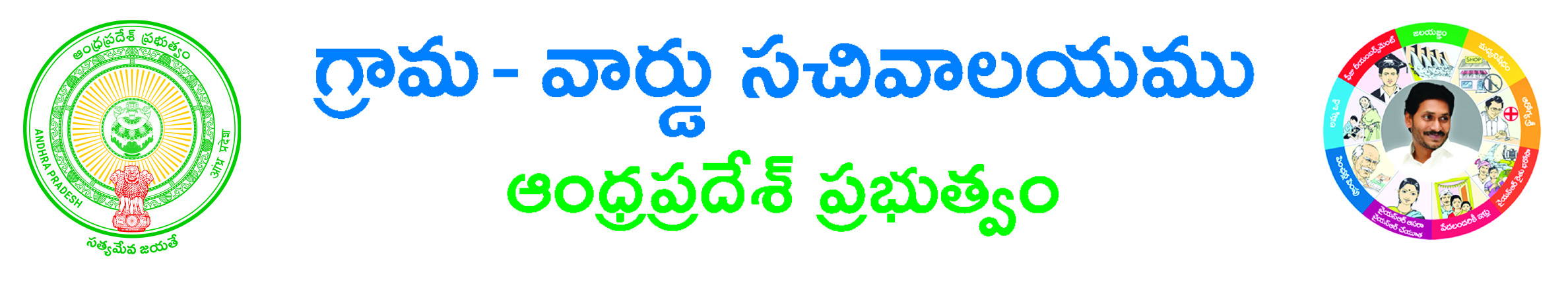 Certified Copies Issued by Dy.Tahsildhar Application FormDocument Details:-Types of Certified Copies*: Sethwar/Supplementary Sethwar/Resettlement Register/FLRAadhar Number/Enrollment Id: ________________________________________Document Holder Name*: ____________________________________________ Father / Husband Name*: ____________________________________________ Door No: ____________ Locality/Land Mark: _____________________________ District*: ____________ Mandal*: _____________ Village*: ________________Pin code: ____________ Survey Number*:___________Extent: ______________Katha Number: ____________ Ration Card Number: _______________________ Informant Details:-Informant Name*: __________________________________________________ Relation*: _________________________ Door No/House No *: ______________ Locality/Land Mark*: ________________________________________________State*: ________________________ District*: ________________________ Mandal*: _________________________ Village/Ward*: ____________________ Pin code: ______________________ Mobile*: ________________________ Phone: ______________________Email:________________________________Delivery Type*:  Post - Local   Post - Non LocalDocument List: -						              Applicant’s SignatureApplication Form*Extract Passbook/Extract PahaniAffidavit*(* - indicates mandatory)